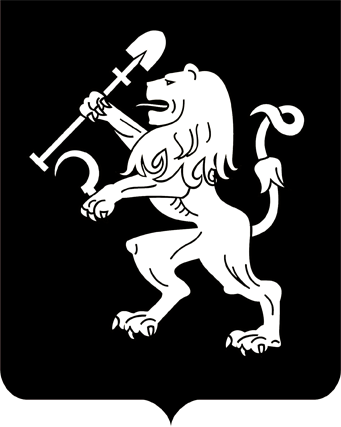 АДМИНИСТРАЦИЯ ГОРОДА КРАСНОЯРСКАПОСТАНОВЛЕНИЕО подготовке проекта внесения изменений в проект планировки и межевания территории 5-го микрорайона жилого района Слобода Весны в Советском районе г. Красноярска в границах коммунально-складской зоны (П-3)На основании предложения общества с ограниченной ответственностью «Агродеталь» о внесении изменений в проект планировки и межевания территории 5-го микрорайона жилого района Слобода Весны              в Советском районе г. Красноярска, утвержденный постановлением администрации города от 22.07.2013 № 357, в границах коммунально-складской зоны (П-3), в соответствии со ст. 45, 46 Градостроительного кодекса Российской Федерации, ст. 16 Федерального закона                            от 06.10.2003 № 131-ФЗ «Об общих принципах организации местного самоуправления в Российской Федерации», руководствуясь ст. 41, 58, 59 Устава города Красноярска, ПОСТАНОВЛЯЮ:1. Обществу с ограниченной ответственностью «Агродеталь» в течение 120 дней с даты вступления в силу настоящего постановления подготовить проект внесения изменений в проект планировки и межевания территории 5-го микрорайона жилого района Слобода Весны             в Советском районе г. Красноярска, утвержденный постановлением администрации города от 22.07.2013 № 357, в границах коммунально-складской зоны (П-3) (далее – Проект).2.Управлению архитектуры администрации города обеспечить:1) согласование технического задания на выполнение работ                 по разработке Проекта в течение 30 дней с даты официального опубликования настоящего постановления;2) проведение процедуры рассмотрения предложений физических и юридических лиц о порядке, сроках подготовки и содержании Проекта со дня официального опубликования настоящего постановления, но не позднее чем за десять дней до окончания публичных слушаний по Проекту;3) проверку подготовленного Проекта на соответствие Генеральному плану городского округа город Красноярск, Правилам землепользования и застройки городского округа город Красноярск, программам комплексного развития систем коммунальной инфраструктуры, программам комплексного развития транспортной инфраструктуры, программам комплексного развития социальной инфраструктуры, нормативам градостроительного проектирования, требованиям технических      регламентов, сводам правил с учетом материалов и результатов инженерных изысканий, границ территорий объектов культурного наследия, включенных в единый государственный реестр объектов культурного наследия (памятников истории и культуры) народов Российской Федерации, границ территорий выявленных объектов культурного наследия, границ зон с особыми условиями использования территорий в течение 30 дней с даты поступления Проекта;4) рассмотрение подготовленного Проекта на публичных слушаниях.3. Настоящее постановление опубликовать в газете «Городские новости» и разместить на официальном сайте администрации города            в течение трех дней с даты его принятия.4. Постановление вступает в силу со дня его официального опубликования.5. В случае непредоставления Проекта в администрацию города            в установленный пунктом 1 настоящего постановления срок оно подлежит признанию утратившим силу.6. Контроль за исполнением настоящего постановления возложить на первого заместителя Главы города Давыдова А.В.Глава города                                                              		        С.В. Еремин19.01.2018№ 25